	MĚSTO ŽATEC	USNESENÍ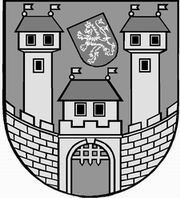 	z 	20	. jednání Rady města Žatce 	konané dne	29.7.2014Usnesení č. 	526 /14	-	562 /14	 526/14	Schválení programu	 527/14	Kontrola usnesení	 528/14	Informace o investičních akcích	 529/14	Prodej pozemku p.p.č. 1546/1 v k.ú. Žatec	 530/14	Prodej pozemku p.p.č. 6630/2 v k.ú. Žatec	 531/14	Záměr prodat pozemek p.p.č. 2/11 a část p.p.č. 1162/1 v k.ú. Bezděkov u 	Žatce	 532/14	Smlouva o zřízení věcného břemene – stavba „Žatec, ul. Čeradická, 	plynovodní přípojka pro č.p. 2142, fyzická osoba“	 533/14	Smlouva o zřízení věcného břemene – stavba „Velichov – DTS, kVN, vVN –	 řešení havarijního stavu“	 534/14	Smlouva o zřízení věcného břemene – stavba „Žatec, 6404/17-kNN-fyzická osoba, 	            25x OM zahrada“	 535/14	Smlouva o zřízení věcného břemene – stavba „Žatec, Libočanská 6399/5, 	fyzická osoba, vNN“	 536/14	Smlouva o budoucí smlouvě o zřízení věcného břemene – stavba „Žatec, 	Studentská, č.p. 3180 – kNN – Tenis Klub Žatec“	 537/14	Smlouva o budoucí smlouvě o zřízení věcného břemene – stavba „TOS 	Žatec propoj Jih – Západní nádraží – Etapa 2“	 538/14	Smlouva o budoucí smlouvě o zřízení věcného břemene – stavba „Žatec, 	Studentská – rekonstrukce kanalizace a vodovodu“	 539/14	Smlouva o budoucí smlouvě o zřízení věcného břemene – stavba „Žatec, J. 	Herbena, Chmelařství - rekonstrukce kanalizace“	 540/14	Záměr města pronajmout  pozemky – letištní pásy v k.ú. Žatec	 541/14	Smlouva o provedení stavebních úprav „Obnova Penny Marketu v Žatci a 	výměna reklamního pylonu“	 542/14	Výběr uchazeče z výběrového řízení na zhotovitele stavby „Rekonstrukce 	Horova ulice – I. etapa“	 543/14	Žatecká teplárenská, a.s.	 544/14	Návrh na změnu ÚP Žatec vč. změny č. 1 a 3 - plocha SOm4 v k.ú. Žatec	 545/14	Návrh na změnu ÚP Žatec vč. změny č. 1 a 3 - p.p.č. 4425/7 a 6818/5 k.ú. 	Žatec	 546/14	Rozpočtová změna – oprava zastřešení Nemocnice JIP	 547/14	Rozpočtová změna – „Záchrana objektu bývalých papíren a vybudování 	depozitářů muzea v jejich části“	 548/14	Zahájení výběrového řízení „Rekonstrukce bazénu při ZŠ Jižní v Žatci – 	nerezová vana“	 549/14	Nájem bytu	 550/14	Žádost o omezení provozu mateřské školy a osvobození od úplaty 	zákonného zástupce dítěte – MŠ Žatec, U Jezu 2903, okres Louny	 551/14	Rozpočtová změna – neinvestiční účelová dotace	 552/14	Přijetí finančního daru	 553/14	Rozpočtová změna – OLH 2. Q. 2014	 554/14	Rozpočtová změna – st. přísp. na pěstounskou péči	 555/14	Rozpočtová změna – program regenerace MPR a MPZ	 556/14	Přijetí věcných darů od anonymních dárců pro Městskou knihovnu Žatec	 557/14	Protokol o výsledku následné veřejnosprávní kontroly	 558/14	Změna jízdního řádu MHD Žatec - linky č. 1	 559/14	Oslavy 1010 let od první písemné zmínky	 560/14	Zpráva o činnosti příspěvkové organizace – Městská knihovna Žatec  za 	období od 01.01.2014 do 30.06.2014	 561/14	Celková obnova domu č.p. 52 v Žatci – Městská knihovna	 562/14	Dohoda o rozvázání pracovního poměru	 526/14	Schválení programuRada města Žatce projednala a schvaluje program jednání rady města.									 T:  29.7.2014	O:	p.	HAMOUSOVÁ	 527/14	Kontrola usneseníRada města Žatce projednala a bere na vědomí kontrolu usnesení z minulých jednání rady města.									 T:  29.7.2014	O:	p.	VAJDA	 528/14	Informace o investičních akcíchRada města Žatce bere na vědomí informaci o investičních akcích.									 T:  29.7.2014	O:	p.	TRÁVNÍČEK	 529/14	Prodej pozemku p.p.č. 1546/1 v k.ú. ŽatecRada města Žatce doporučuje Zastupitelstvu města Žatce neschválit prodej části pozemku orné půdy p.p.č. 1546/1 v  k.ú. Žatec.									 T:  11.9.2014	O:	p.	TRÁVNÍČEK	 530/14	Prodej pozemku p.p.č. 6630/2 v k.ú. ŽatecRada města Žatce doporučuje Zastupitelstvu města Žatce schválit prodej pozemku ostatní plochy p.p.č. 6630/2 o výměře 251 m2 v k.ú. Žatec společnosti Chmelařství, družstvo Žatec za kupní cenu 125.500,- Kč a poplatky spojené s provedením kupní smlouvy.									 T:  11.9.2014	O:	p.	TRÁVNÍČEK	 531/14	Záměr prodat pozemek p.p.č. 2/11 a část p.p.č. 1162/1 v k.ú. Bezděkov u 	ŽatceRada města Žatce ukládá odboru rozvoje a majetku města po geodetickém zaměření části pozemku ostatní plochy p.p.č. 1162/1 zveřejnit po dobu 30 dnů záměr města prodat část pozemku ostatní plochy p.p.č. 1162/1 a pozemek zahrady p.p.č. 2/11 o výměře 80 m2 v k.ú. Bezděkov u Žatce za kupní cenu 500,- Kč/m2.	T:	29.9.2014	O:	p.	TRÁVNÍČEK	 532/14	Smlouva o zřízení věcného břemene – stavba „Žatec, ul. Čeradická, 	plynovodní přípojka pro č.p. 2142, fyzická osoba“Rada města Žatce schvaluje v návaznosti na usnesení rady města č. 914/11 ze dne 17.10.2011 zřízení věcného břemene pro fyzickou osobu na stavbu „Žatec, ul. Čeradická, plynovodní přípojka pro č.p. 2142, fyzická osoba“ na pozemku města p.p.č. 6178/1 v k.ú. Žatec, jejímž obsahem je právo ke stavbě plynárenského zařízení, právo neomezeného přístupu a příjezdu k soustavě v souvislosti se zřizováním, provozem, opravami a údržbou, právo ochranného pásma a právo oprávněné strany vyplývající ze zákona č. 458/2000 Sb., energetický zákon, ve znění pozdějších předpisů.	T:	29.8.2014	O:	p.	TRÁVNÍČEK	 533/14	Smlouva o zřízení věcného břemene – stavba „Velichov – DTS, kVN, 	vVN – řešení havarijního stavu“Rada města Žatce schvaluje v návaznosti na usnesení rady města č. 271/11 ze dne 21.03.2011 zřízení věcného břemene pro společnost ČEZ Distribuce, a.s. na stavbu „Velichov – DTS, kVN, vVN – řešení havarijního stavu“ na pozemcích města p.p.č. 343/1 a p.p.č. 405/1 v k.ú. Žatec, jejímž obsahem je uložení kabelu NN do země, právo ochranného pásma a právo oprávněné strany vyplývající ze zákona č. 458/2000 Sb., energetický zákon, ve znění pozdějších předpisů.	T:	29.8.2014	O:	p.	TRÁVNÍČEK	 534/14	Smlouva o zřízení věcného břemene – stavba „Žatec, 6404/17-kNN-	fyzická osoba, 25x OM zahrada“Rada města Žatce schvaluje v návaznosti na usnesení rady města č. 169/13 ze dne 12.03.2013 zřízení věcného břemene pro společnost ČEZ Distribuce, a.s. na stavbu „Žatec, 6404/17-kNN-fyzická osoba, 25x OM zahrada“ na pozemcích města p.p.č. 6445/2 a p.p.č. 7025/1 v k.ú. Žatec, jejímž obsahem je uložení kabelového vedení do země, právo ochranného pásma a právo oprávněné strany vyplývající ze zákona č. 458/2000 Sb., energetický zákon, ve znění pozdějších předpisů.									 T:  8.8.2014	O:	p.	TRÁVNÍČEK	 535/14	Smlouva o zřízení věcného břemene – stavba „Žatec, Libočanská 6399/5, 	fyzická osoba, vNN“Rada města Žatce schvaluje v návaznosti na usnesení rady města č. 379/12 ze dne 02.05.2012 zřízení věcného břemene pro společnost ČEZ Distribuce, a.s. na stavbu „Žatec, Libočanská 6399/5, fyzická osoba, vNN“ na pozemku města p.p.č. 7025/1 v k.ú. Žatec, jejímž obsahem je uložení kabelu NN do země, právo ochranného pásma a právo oprávněné strany vyplývající ze zákona č. 458/2000 Sb., energetický zákon, ve znění pozdějších předpisů.	T:	29.8.2014	O:	p.	TRÁVNÍČEK	 536/14	Smlouva o budoucí smlouvě o zřízení věcného břemene – stavba „Žatec, 	Studentská, č.p. 3180 – kNN – Tenis Klub Žatec“Rada města Žatce schvaluje Smlouvu o uzavření budoucí smlouvy o zřízení věcného břemene pro společnost ČEZ Distribuce, a.s. na stavbu „Žatec, Studentská, č.p. 3180 – kNN – Tenis Klub Žatec“ na pozemku města p.p.č. 5600/7 v k.ú. Žatec, jejímž obsahem je uložení kabelového vedení do země, právo ochranného pásma a právo oprávněné strany vyplývající ze zákona č. 458/2000 Sb., energetický zákon, ve znění pozdějších předpisů.	T:	29.8.2014	O:	p.	TRÁVNÍČEK	 537/14	Smlouva o budoucí smlouvě o zřízení věcného břemene – stavba „TOS 	Žatec propoj Jih – Západní nádraží – Etapa 2“Rada města Žatce schvaluje Smlouvu o uzavření budoucí smlouvy o zřízení věcného břemene pro společnost GRAPE SC a.s. na stavbu „TOS Žatec propoj Jih – Západní nádraží – Etapa 2“ na pozemcích města p.p.č. 7161/9 o výměře 83 m2, p.p.č. 6681/5 o výměře 2753 m2 (není zapsaná na LV), p.p.č. 6681/6 o výměře 95 m2, p.p.č. 6681/7 o výměře 431 m2, p.p.č. 7032/31 o výměře 5953 m2, p.p.č. 6681/2 o výměře 2270 m2, p.p.č. 7160/31 o výměře 75 m2, p.p.č. 6681/2 o výměře 2753 m2 (není zapsaná na LV), p.p.č. 6806 o výměře 2504 m2, p.p.č. 7160/32o výměře 56 m2, p.p.č. 7160/22 o výměře 50 m2, p.p.č. 7160/20 o výměře 237 m2, p.p.č. 7160/29 o výměře 93 m2, p.p.č. 7160/25 o výměře 59 m2, p.p.č. 7160/14 o výměře 1759 m2, p.p.č. 7160/24 o výměře 147 m2, p.p.č. 7160/23 o výměře 147 m2, p.p.č. 7160/8 o výměře 281 m2, p.p.č. 7160/7 o výměře 82 m2, p.p.č. 7160/6 o výměře 294 m2, p.p.č. 7160/4 o výměře 119 m2, p.p.č. 6807/2 o výměře 8542 m2, p.p.č. 6709/5 o výměře 151 m2, p.p.č. 6678/17 o výměře 2867 m2, p.p.č. 6678/15 o výměře 107 m2, p.p.č. 6678/11 o výměře 3562 m2, p.p.č. 6698/16 o výměře 954 m2, p.p.č. 6698/2 o výměře 36 m2, p.p.č. 6698/13 o výměře 1416 m2, p.p.č. 6698/15 o výměře 92 m2, p.p.č. 6698/3 o výměře 37 m2, p.p.č. 6698/4 o výměře 45 m2, p.p.č. 6698/5 o výměře 32 m2, p.p.č. 6698/12 o výměře 797 m2, p.p.č. 6698/11 o výměře 88 m2, p.p.č. 230 o výměře 25037 m2, p.p.č. 6179 o výměře 17377 m2, p.p.č. 6178/6 o výměře 512 m2, p.p.č. 6178/1 o výměře 13882 m2, p.p.č. 5609/1 o výměře 24895 m2, p.p.č. 7062 o výměře 4864 m2, p.p.č. 6993/5 o výměře 35554 m2, p.p.č. 5605/11 o výměře 4420 m2, st.p.č. 1697 o výměře 463 m2 a st.p.č. 3141 o výměře 384 m2, vše v k.ú. Žatec, jejímž obsahem bude vedení telekomunikačního optického kabelu, vyplývající ze zákona č. 127/2005 Sb., o elektronických komunikacích, ve znění pozdějších předpisů.	T:	29.8.2014	O:	p.	TRÁVNÍČEK	 538/14	Smlouva o budoucí smlouvě o zřízení věcného břemene – stavba „Žatec, 	Studentská – rekonstrukce kanalizace a vodovodu“Rada města Žatce schvaluje Smlouvu o uzavření budoucí smlouvy o zřízení věcného břemene pro Severočeskou vodárenskou společnost, a.s. na stavbu „Žatec, Studentská – rekonstrukce kanalizace a vodovodu“ na pozemcích města p.p.č. 6966/2 a p.p.č. 7052 v k.ú. Žatec, jejímž obsahem bude rekonstrukce kanalizace, právo ochranného pásma a právo oprávněné strany vyplývající ze zákona č. 274/2001 Sb., zákon o vodovodech a kanalizacích, ve znění pozdějších předpisů.	T:	29.8.2014	O:	p.	TRÁVNÍČEK	 539/14	Smlouva o budoucí smlouvě o zřízení věcného břemene – stavba „Žatec, 	J. Herbena, Chmelařství - rekonstrukce kanalizace“Rada města Žatce schvaluje Smlouvu o uzavření budoucí smlouvy o zřízení věcného břemene pro Severočeskou vodárenskou společnost, a.s. na stavbu „Žatec, J. Herbena, Chmelařství - rekonstrukce kanalizace LN 085 130“ na pozemku města p.p.č. 6865 v k.ú. Žatec, jejímž obsahem bude rekonstrukce kanalizace, právo ochranného pásma a právo oprávněné strany vyplývající ze zákona č. 274/2001 Sb., zákon o vodovodech a kanalizacích, ve znění pozdějších předpisů.	T:	29.8.2014	O:	p.	TRÁVNÍČEK	 540/14	Záměr města pronajmout  pozemky – letištní pásy v k.ú. ŽatecRada města Žatce neschvaluje nájem pozemků ostatní plochy p.p.č. 6322/2 o výměře 144054 m2, ostatní plochy p.p.č. 6320/2 o výměře 69889 m2 v k.ú. Žatec, ostatní plochy p.p.č. 538/2 o výměře 54900 m2, ostatní plochy p.p.č. 538/7 o výměře 12225 m2 v k.ú. Libočany a  ostatní plochy p.p.č. 454/2 o výměře 3641 m2 v k.ú. Čeradice (letištní pásy) společnosti Aviation Technologies and Services s.r.o., Čeradická č.p. 2943, Žatec na dobu určitou deseti let.Současně Rada města Žatce ukládá odboru rozvoje a majetku města zveřejnit po dobu 15 dnů záměr města pronajmout pozemky ostatní plochy p.p.č. 6322/2 o výměře 144054 m2, p.p.č. 6320/2 o výměře 69889 m2 v k.ú. Žatec, p.p.č. 538/2 o výměře 54900 m2, p.p.č. 538/7 o výměře 12225 m2 v k.ú. Libočany a p.p.č. 454/2 o výměře 3641 m2 v k.ú. Čeradice (letištní pásy) za účelem provozování vnitrostátního neveřejného letiště na dobu neurčitou za těchto podmínek pro nájemce:- do doby nabytí právní moci rozhodnutí o povolení provozovat vnitrostátní neveřejné letiště v jeho prospěch bude plocha letiště za účelem její údržby provozována jako plocha pro vzlety a přistání sportovních létajících zařízení, avšak to za předpokladu prodloužení výjimky Ministerstva dopravy České republiky, která nyní platí do 31. prosince 2014,- umožní bezúplatně uspořádat jednou ročně slet ultralehkých letadel s podmínkou, že termín pořádání sletu ultralehkých letadel bude pořadatelem akce předem min. 1 měsíc dopředu oznámen nájemci, s nímž uzavře dohodu o podmínkách této akce,- po vzájemné dohodě a schválení Radou města Žatce umožní využívat v plném rozsahu služeb letiště Žatec/Macerka za režijní ceny Městu Žatec k plnění úkolů v zájmu města (např. volnočasové akce pro větší skupinu obyvatel).Město Žatec jako účastník řízení o vydání povolení k provozování letiště a výlučný vlastník letiště bude trvat na stanovení okruhu provozovatelů letecké činnosti, tedy zejména zahrnutí Klubu letecké amatérské asociace Žatec, případně dalších subjektů, které prokáží právní zájem na této skutečnosti, do okruhu provozovatelů na letišti.Po znovuotevření neveřejného vnitrostátního letiště bude smluvně umožněn přístup ostatním subjektům sousedícím s uvedenými pozemky a provozujícími vlastní leteckou činnost na plochu letiště v souladu se schváleným letištním řádem, a to při striktním dodržování platných zákonů a leteckých předpisů.									 T:  4.8.2014	O:	p.	TRÁVNÍČEK	 541/14	Smlouva o provedení stavebních úprav „Obnova Penny Marketu v Žatci a	 výměna reklamního pylonu“Rada města Žatce schvaluje uzavření Smlouvy o provedení stavebních úprav „Obnova Penny Marketu v Žatci a výměna reklamního pylonu na pozemku p.p.č. 5628/42 v k.ú. Žatec“ se společnostmi Trei Real Estate Czech Republic s.r.o. a Penny Market s.r.o. za účelem provedení stavebních úprav.	T:	11.8.2014	O:	p.	TRÁVNÍČEK	 542/14	Výběr uchazeče z výběrového řízení na zhotovitele stavby 	„Rekonstrukce Horova ulice – I. etapa“Rada města Žatce schvaluje výsledek hodnocení a posouzení nabídek stanovený hodnotící komisí na výběr zhotovitele stavby „Rekonstrukce Horova ulice – I. etapa“ zadanou v souladu s ustanoveními zákona č. 137/2006 Sb. o veřejných zakázkách a dle „Zásad a postupů pro zadávání veřejných zakázek“ a rozhodla o výběru nejvhodnější nabídky uchazeče s nejnižší nabídkovou cenou pod pořadovým č. 1. Rada města Žatce zároveň ukládá starostce města Žatce podepsat smlouvu o dílo s vítězným uchazečem.	T:	15.8.2014	O:	p.	TRÁVNÍČEK	 543/14	Žatecká teplárenská, a.s.Rada města Žatce v působnosti valné hromady Žatecké teplárenské, a.s. bere na vědomí zápis z jednání představenstva společnosti č. 5/2014 a současně bere na vědomí výkaz zisku a ztrát ke dni 30.04.2014.	T:	1.8.2014	O:	PŘ. PŘEDST.	 544/14	Návrh na změnu ÚP Žatec vč. změny č. 1 a 3 - plocha SOm4 v k.ú. ŽatecRada města Žatce projednala žádost o změnu ÚP Žatec vč. změny č. 1 a 3 - změna pravidel využití plochy SOm4 v k.ú. Žatec a upřednostňuje variantu b) pro posouzení žádosti Zastupitelstvem města Žatce.	T:	11.9.2014	O:	p.	TRÁVNÍČEK	 545/14	Návrh na změnu ÚP Žatec vč. změny č. 1 a 3 - p.p.č. 4425/7 a 6818/5 k.ú. 	ŽatecRada města Žatce projednala žádost o změnu ÚP Žatec vč. změny č. 1 a 3 - změna využití pozemků p.p.č. 4425/7 a 6818/5 k.ú. Žatec a upřednostňuje variantu b) pro posouzení žádosti Zastupitelstvem města Žatce.									 T:  11.9.2014	O:	p.	TRÁVNÍČEK	 546/14	Rozpočtová změna – oprava zastřešení Nemocnice JIPRada města Žatce projednala a schvaluje rozpočtovou změnu - přesun nedočerpaných finančních prostředků schválených na investiční akci: „Realizace energetických úspor dodatečným zateplením pavilonů následné péče a dětského oddělení, Husova 1181, Žatec“ na opravu zastřešení oddělení JIP v areálu Nemocnice Žatec. Výdaje: 715-3522-6121 org. 782         - 350.000,- Kč (investiční akce)Výdaje: 715-3522-5171 org. 781        + 350.000,- Kč (oprava).	T:	5.8.2014	O:	p.	SEDLÁKOVÁ	 547/14	Rozpočtová změna – „Záchrana objektu bývalých papíren a vybudování 	depozitářů muzea v jejich části“Rada města Žatce projednala a schvaluje rozpočtovou změnu - přesun finančních prostředků z investiční akce „Záchrana objektu bývalých papíren a vybudování depozitářů muzea v jejich části“ na platby záloh za vodné a stočné v objektu bývalých papíren v čp. 733. Výdaje: 739-3613-6121 org. 790             - 28.000,- Kč (investice)Výdaje: 739-3613-5151 org. 790            + 28.000,- Kč (energie).	T:	5.8.2014	O:	p.	SEDLÁKOVÁ	 548/14	Zahájení výběrového řízení „Rekonstrukce bazénu při ZŠ Jižní v Žatci –	 nerezová vana“Rada města Žatce schvaluje zadávací podmínky a výzvu k podání nabídky na veřejnou zakázku na stavební práce, zadané ve zjednodušeném podlimitním řízení podle ustanovení § 21 odst. 1 písm. f) a § 38 zákona č. 137/2006 Sb., o veřejných zakázkách, v platném znění pozdějších předpisů a podmínek se Zásadami a postupy pro zadávání veřejných zakázek Města Žatec na zhotovitele stavby „Rekonstrukce bazénu při ZŠ Jižní v Žatci – nerezová vana“ a schvaluje základní okruh zájemců, kterým bude výzva zaslána.  Rada města Žatce schvaluje návrh SoD k předmětné veřejné zakázce.Rada města Žatce schvaluje členy hodnotící komise včetně jejich náhradníků.	T:	5.8.2014	O:	p.	TRÁVNÍČEK	 549/14	Nájem bytuRada města Žatce schvaluje nájem bytu č. 14 o velikosti 1+1 v domě č.p. 2837 ul. Dr. Václava Kůrky v Žatci společnosti Nemocnice Žatec, o.p.s. za měsíční nájemné 58,08 Kč/m2 bez služeb na dobu určitou do 31.12.2015. Dále Rada města Žatce schvaluje nájem bytu č. 203 o velikosti 1+kk v domě č.p. 3085 ul. Husova v Žatci fyzické osobě za měsíční nájemné 110,- Kč/m2 bez služeb na dobu určitou do 30.06.2015.	T:	15.8.2014	O:	p.	TRÁVNÍČEK	 550/14	Žádost o omezení provozu mateřské školy a osvobození od úplaty 	zákonného zástupce dítěte – MŠ Žatec, U Jezu 2903, okres LounyRada města Žatce v souladu s ustanovením § 3 odst. 2 a § 6 odst. 4 vyhlášky č. 43/2006 Sb., o předškolním vzdělávání, ve znění pozdějších předpisů, schvaluje částečné omezení provozu PO Mateřská škola Žatec, U Jezu 2903, okres Louny po dobu rekonstrukce – výměna oken a zateplení budovy a dále schvaluje výši úplaty upravit dle výše uvedené vyhlášky.									 T:  30.7.2014	O:	p.	SEDLÁKOVÁ	 551/14	Rozpočtová změna – neinvestiční účelová dotaceRada Města Žatce schvaluje rozpočtovou změnu ve výši 1.930.000,- Kč, a to zapojení účelové neinvestiční dotace do rozpočtu města.Účelový znak  13 011 -  neinvestiční účelová dotace z Ministerstva práce a sociálních věcí na činnosti vykonávané obcemi s rozšířenou působností v oblasti sociálně-právní ochrany dětí ve výši 1.929.666,- Kč.	T:	30.7.2014	O:	p.	SEDLÁKOVÁ	 552/14	Přijetí finančního daruRada města Žatce projednala žádost ředitelky Mateřské školy Žatec, Studentská 1230, okres Louny Mgr. Renaty Říhové a dle § 27 odst. 5 písm. b) zákona č. 250/2000 Sb., o rozpočtových pravidlech územních rozpočtů, ve znění pozdějších předpisů, souhlasí s přijetím finančního daru účelově určeného, a to od společnosti KOITO CZECH s.r.o., Na Astře 3001, Žatec ve výši 10.000,- Kč na financování ozdravných pobytů v solné jeskyni v Podbořanech.	T:	1.8.2014	O:	p.	SEDLÁKOVÁ	 553/14	Rozpočtová změna – OLH 2. Q. 2014Rada města Žatce schvaluje rozpočtovou změnu ve výši 39.000,00 Kč, a to zapojení účelové neinvestiční dotace do rozpočtu města. Rozpočtová změna bude platná ve chvíli připsání finančních prostředků na účet města Žatce.Účelový znak 29 008 – neinvestiční účelová dotace ze státního rozpočtu určená na úhradu nákladů na činnost odborného lesního hospodáře za 2. čtvrtletí roku 2014 ve výši 38.483,00 Kč.	T:	31.8.2014	O:	p.	SEDLÁKOVÁ	 554/14	Rozpočtová změna – st. přísp. na pěstounskou péčiRada města Žatce schvaluje rozpočtovou změnu ve výši 32.000,00 Kč, a to zapojení účelového státního příspěvku do rozpočtu města.Účelový znak 13 010 – státní příspěvek Úřadu práce ČR na výkon pěstounské péče dle zákona č. 359/1999 Sb., o sociálně-právní ochraně dětí, ve znění pozdějších předpisů, na pokrytí nákladů na zajišťování pomoci osobám pečujícím, osobám v evidenci a svěřeným dětem, jakož i na provádění dohledu nad výkonem pěstounské péče ve výši 32.000,00 Kč.	T:	10.8.2014	O:	p.	SEDLÁKOVÁ	 555/14	Rozpočtová změna – program regenerace MPR a MPZRada města Žatce schvaluje rozpočtovou změnu ve výši 405.000,00 Kč, a to zapojení účelové dotace do rozpočtu města.Účelový znak 34 054 -  neinvestiční účelová dotace z Ministerstva kultury, poskytnutá Městu Žatec v rámci Programu regenerace městských památkových rezervací a městských památkových zón na obnovu nemovité kulturní památky – domy č.p. 88,  108 a  132 v celkové výši 405.000,- Kč.									 T:  30.7.2014	O:	p.	SEDLÁKOVÁ	 556/14	Přijetí věcných darů od anonymních dárců pro Městskou knihovnu ŽatecRada města Žatce projednala žádost ředitelky Městské knihovny Žatec Mgr. Radky Filkové a dle ustanovení § 27 odst. 5 písm. b) zákona č. 250/2000 Sb., o rozpočtových pravidlech územních rozpočtů, ve znění pozdějších předpisů, souhlasí s přijetím věcných darů pro účel příspěvkové organizace Městská knihovna Žatec a to knih, CD a PC her v celkovém počtu 59 kusů v celkové hodnotě 2.471,- Kč od anonymních dárců.	T:	31.8.2014	O:	p.	ŠMERÁKOVÁ	 557/14	Protokol o výsledku následné veřejnosprávní kontrolyRada města Žatce bere na vědomí protokol o výsledku veřejnosprávní kontroly hospodaření s veřejnými prostředky u příspěvkové organizace Mateřská škola Žatec, Studentská 1230, okres Louny.									 T:  29.7.2014	O:	p.	SEDLÁKOVÁ	 558/14	Změna jízdního řádu MHD Žatec - linky č. 1Rada města Žatce projednala a schvaluje změnu jízdního řádu linky č. 566001 Městské autobusové dopravy Žatec – linka č. 1 na základě požadavku společnosti KOITO CZECH s.r.o.									 T:  17.8.2014	O:	p.	DOBRUSKÝ	 559/14	Oslavy 1010 let od první písemné zmínkyRada města Žatce projednala a schvaluje konání akce „Oslavy 1010 let od první písemné zmínky“ dne 13.09.2014 na náměstí Svobody v Žatci a současně schvaluje zábor náměstí Svobody v rámci konání této akce.									 T:  31.8.2014	O:	p.	ŠMERÁKOVÁ	 560/14	Zpráva o činnosti příspěvkové organizace – Městská knihovna Žatec  za 	období od 01.01.2014 do 30.06.2014Rada města Žatce bere na vědomí zprávu o činnosti příspěvkové organizace Městská knihovna Žatec za období od 01.01.2014 do 30.06.2014.									 T:  31.8.2014	O:	p.	ŠMERÁKOVÁ	 561/14	Celková obnova domu č.p. 52 v Žatci – Městská knihovnaRada města Žatce schvaluje zpracování studie proveditelnosti a podání žádosti na projekt s názvem „Celková obnova domu č.p. 52 v Žatci – Městská knihovna“ zpracovatelem fyzickou osobou a ukládá starostce města podepsat smlouvu o dílo s uvedeným vítězným uchazečem.Současně Rada města Žatce schvaluje rozpočtovou změnu:Výdaje: 741-6171-5901                  - 169.000,- Kč (rezervní fond)Výdaje: 739-3613-6121 org. 5161       + 169.000,- Kč (žádost a studie proveditelnosti).	T:	12.9.2014	O:	p.	DUŠKOVÁ	 562/14	Dohoda o rozvázání pracovního poměruRada města Žatce projednala a bere na vědomí ukončení pracovního poměru ředitele Městské policie Žatec Mgr. Zdeňka Kubisky k 31.08.2014 a dále ukládá vypsat výběrové řízení na tuto pracovní pozici.	T:	31.7.2014	O:	p.	HAMOUSOVÁ	 Místostarosta	Starostka	 Ing. Jan Novotný, DiS. v.r.	Mgr. Zdeňka Hamousová v.r.Za správnost vyhotovení: Pavlína KloučkováUpravená verze dokumentu z důvodu dodržení přiměřenosti rozsahu zveřejňovaných osobních údajů podle zákona č. 101/2000 Sb., o ochraně osobních údajů v platném znění.hlasůHamousováNovotnýHladkýHlávkováHolodňákKoptaŠtrosspro5//omluven/omluven//proti-zdržel se-hlasůHamousováNovotnýHladkýHlávkováHolodňákKoptaŠtrosspro5//omluven/omluven//proti-zdržel se-hlasůHamousováNovotnýHladkýHlávkováHolodňákKoptaŠtrosspro6////omluven//proti-zdržel se-hlasůHamousováNovotnýHladkýHlávkováHolodňákKoptaŠtrosspro6////omluven//proti-zdržel se-hlasůHamousováNovotnýHladkýHlávkováHolodňákKoptaŠtrosspro6////omluven//proti-zdržel se-hlasůHamousováNovotnýHladkýHlávkováHolodňákKoptaŠtrosspro6////omluven//proti-zdržel se-hlasůHamousováNovotnýHladkýHlávkováHolodňákKoptaŠtrosspro6////omluven//proti-zdržel se-hlasůHamousováNovotnýHladkýHlávkováHolodňákKoptaŠtrosspro6////omluven//proti-zdržel se-hlasůHamousováNovotnýHladkýHlávkováHolodňákKoptaŠtrosspro6////omluven//proti-zdržel se-hlasůHamousováNovotnýHladkýHlávkováHolodňákKoptaŠtrosspro6////omluven//proti-zdržel se-hlasůHamousováNovotnýHladkýHlávkováHolodňákKoptaŠtrosspro6////omluven//proti-zdržel se-hlasůHamousováNovotnýHladkýHlávkováHolodňákKoptaŠtrosspro6////omluven//proti-zdržel se-hlasůHamousováNovotnýHladkýHlávkováHolodňákKoptaŠtrosspro6////omluven//proti-zdržel se-hlasůHamousováNovotnýHladkýHlávkováHolodňákKoptaŠtrosspro6////omluven//proti-zdržel se-hlasůHamousováNovotnýHladkýHlávkováHolodňákKoptaŠtrosspro6////omluven//proti-zdržel se-hlasůHamousováNovotnýHladkýHlávkováHolodňákKoptaŠtrosspro6////omluven//proti-zdržel se-hlasůHamousováNovotnýHladkýHlávkováHolodňákKoptaŠtrosspro6////omluven//proti-zdržel se-hlasůHamousováNovotnýHladkýHlávkováHolodňákKoptaŠtrosspro6////omluven//proti-zdržel se-hlasůHamousováNovotnýHladkýHlávkováHolodňákKoptaŠtrosspro6////omluven//proti-zdržel se-hlasůHamousováNovotnýHladkýHlávkováHolodňákKoptaŠtrosspro6////omluven//proti-zdržel se-hlasůHamousováNovotnýHladkýHlávkováHolodňákKoptaŠtrosspro6////omluven//proti-zdržel se-hlasůHamousováNovotnýHladkýHlávkováHolodňákKoptaŠtrosspro6////omluven//proti-zdržel se-hlasůHamousováNovotnýHladkýHlávkováHolodňákKoptaŠtrosspro6////omluven//proti-zdržel se-hlasůHamousováNovotnýHladkýHlávkováHolodňákKoptaŠtrosspro6////omluven//proti-zdržel se-hlasůHamousováNovotnýHladkýHlávkováHolodňákKoptaŠtrosspro6////omluven//proti-zdržel se-hlasůHamousováNovotnýHladkýHlávkováHolodňákKoptaŠtrosspro6////omluven//proti-zdržel se-hlasůHamousováNovotnýHladkýHlávkováHolodňákKoptaŠtrosspro6////omluven//proti-zdržel se-hlasůHamousováNovotnýHladkýHlávkováHolodňákKoptaŠtrosspro6////omluven//proti-zdržel se-hlasůHamousováNovotnýHladkýHlávkováHolodňákKoptaŠtrosspro6////omluven//proti-zdržel se-hlasůHamousováNovotnýHladkýHlávkováHolodňákKoptaŠtrosspro6////omluven//proti-zdržel se-hlasůHamousováNovotnýHladkýHlávkováHolodňákKoptaŠtrosspro6////omluven//proti-zdržel se-hlasůHamousováNovotnýHladkýHlávkováHolodňákKoptaŠtrosspro6////omluven//proti-zdržel se-hlasůHamousováNovotnýHladkýHlávkováHolodňákKoptaŠtrosspro6////omluven//proti-zdržel se-hlasůHamousováNovotnýHladkýHlávkováHolodňákKoptaŠtrosspro6////omluven//proti-zdržel se-hlasůHamousováNovotnýHladkýHlávkováHolodňákKoptaŠtrosspro6////omluven//proti-zdržel se-hlasůHamousováNovotnýHladkýHlávkováHolodňákKoptaŠtrosspro6////omluven//proti-zdržel se-hlasůHamousováNovotnýHladkýHlávkováHolodňákKoptaŠtrosspro6////omluven//proti-zdržel se-